Supplementary table 1. Variable sites and Characteristics of the complete mtDNA sequences of epilepsy patientsSupplementary table 2. Variable sites and Characteristics of the complete mtDNA sequences of healthy peopleSupplementary Table 3.  Rare mtDNA variants discovered in patients with epilepsy1Number of sequences among 32059 full length GenBank sequences and 66676 control regions in MITOMAP database. 2 Number of sequences among 277 Chinese Han sequences.Supplementary Table 4.  Nonsynonymous mtDNA mutations in epilepsy patients1http://genetics.bwh.harvard.edu/pph2/ Pathogenicity prediction levels: 0 (lowest reliable) to 1.0 (most reliable).2http://sift.bii.a-star.edu.sg/ Damaging amino acid substitutions≤0.05.Supplementary Figure 1. The distribution of variable sites in each gene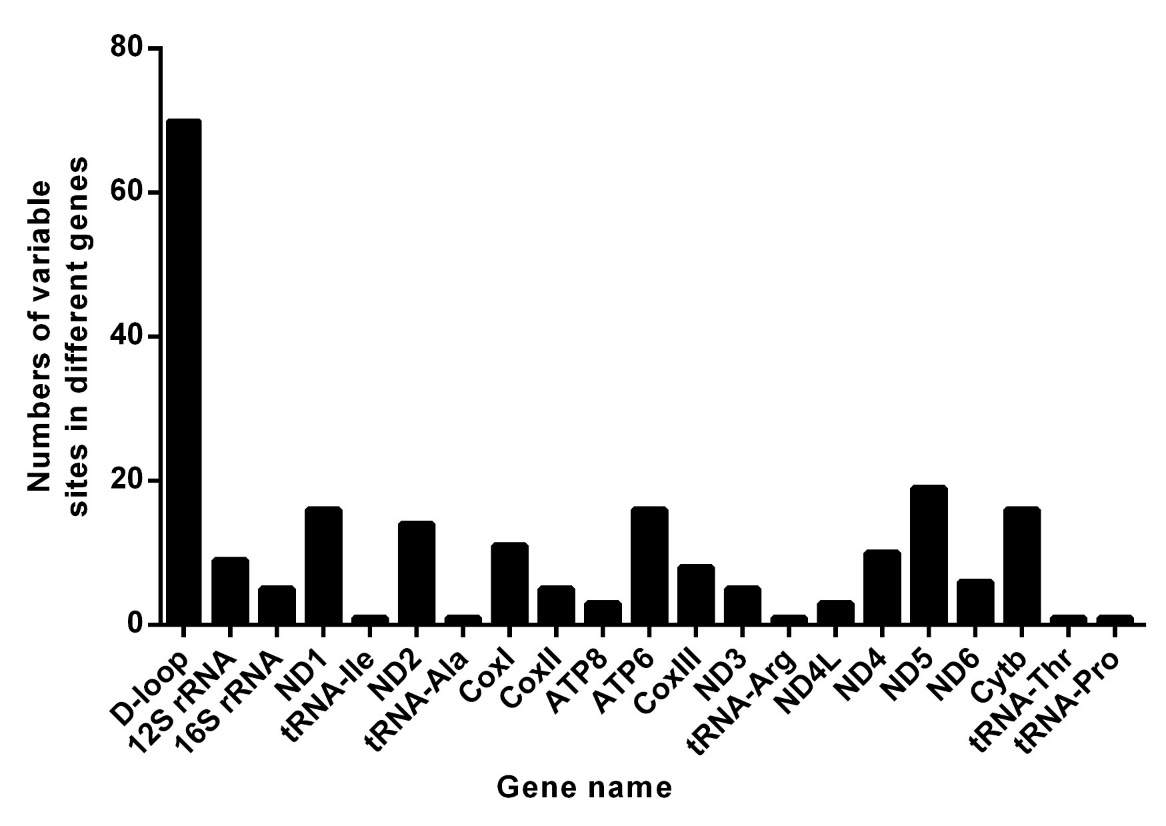 Supplementary Figure 2. (A) The 3D structure of ND1 protein in complex I of oxidative phosphorylation system. (B) The superimposed 3D structure of normal and C3571T mutant ND1 protein.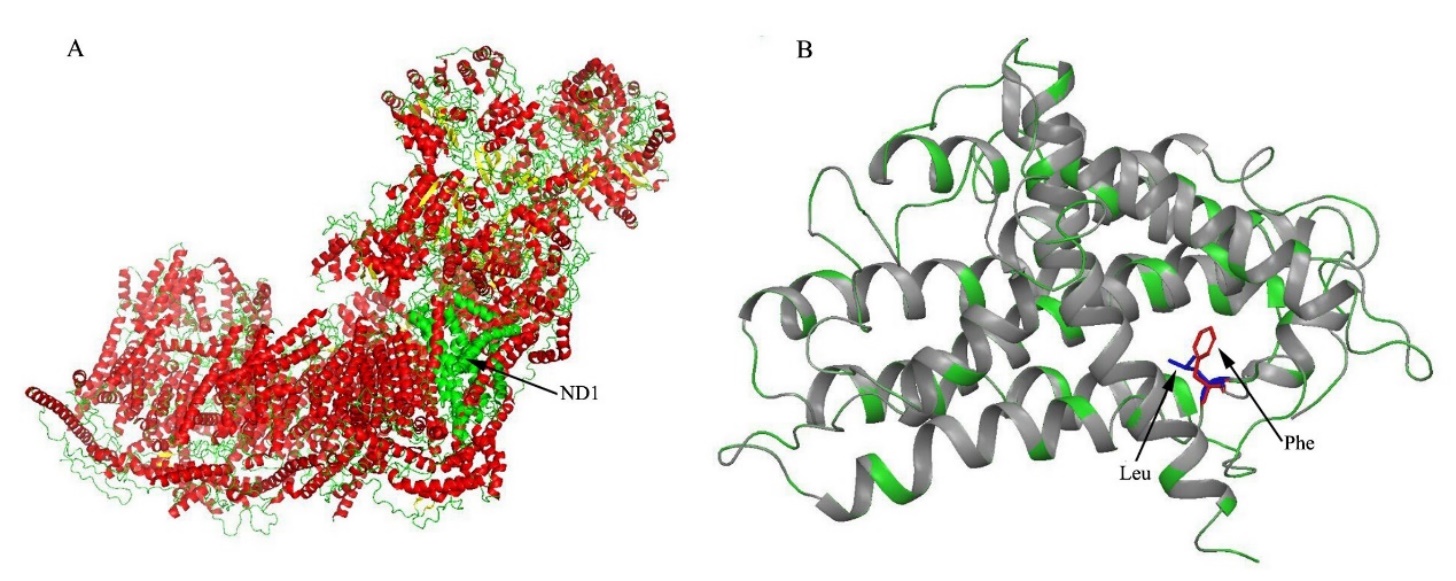 SampleVariable sites LengthHaplotypeGenbank numberE001041, 73, 184, 195, 263, 309+C, 315+C, 489, 507, 750, 1438, 2706, 3010, 3083, 4769, 4883, 5178A, 7028, 8414, 8701, 8860, 9540, 9856, 10873, 11719, 12705, 14668, 14766, 14783, 15043, 15301, 15326, 16192, 16222, 16316, 1636216570F2aKY798192E0027200, 215, 263, 309+C, 315+C, 318, 326, 459+C, 489, 750, 1095, 1438, 2706, 4769, 5192, 6531, 7028, 7642, 8108, 8701, 8860, 9540, 9950, 10873, 11719, 11969, 12705, 13074, 13890, 14766, 14783, 15043, 15301, 15326, 16223, 1631116571M11b2KY798193E015273, 150, 263, 315+C, 489, 750, 1438, 2706, 3010, 3603, 4038, 4769, 4883, 5178A, 7028, 7706, 8414, 8701, 8745, 8860, 9540, 10356A, 10873, 11719, 12705, 14438C, 14668, 14766, 14783, 15043, 15301, 15326, 16093, 16172, 16223, 16360, 16362, 16491A, 16526T16569D41KY798194E031673, 150, 263, 315+C, 709, 750, 1119, 1438, 2706, 3394, 3435, 3497, 3571, 4769, 7028, 7119, 8281-8289d, 8860, 9128, 10728A, 11440, 11719, 14766, 15326, 15346, 16129, 16140, 16166, 16183d, 16189, 16217, 16274, 16335, 1651916559B4c1b2c2KY798195E038073, 152, 263, 309+CC, 315+C, 321G, 411G, 460+T, 523-524d, 750, 1438, 2706, 4769, 5108, 7028, 7789, 8281-8289d, 8860, 9968, 11719, 12747+GTA, 12804, 14766, 14905, 15326, 15973, 16189, 16213, 16217, 16261, 16292, 1651916564B4g1aKY798196E044273, 263, 309+C, 315+C, 489, 750, 1438, 2706, 3010, 4769, 4883, 5178A, 7028, 7754, 8414, 8701, 8860, 9540, 9725, 10398, 10400, 10873, 11719, 12432, 12705, 13713, 14668, 14766, 14783, 15043, 15301, 15326, 16223, 16356, 1636216570D4lKY798197E044473, 146, 199, 263, 315+C, 489, 750, 1438, 2706, 3483, 3897A, 4071, 4769, 4850, 5442, 6455, 7028, 8701, 8860, 9540, 9824, 10398, 10400, 10873, 11665, 11719, 12091, 12705, 12757, 14766, 14783, 15043, 15301, 15326, 16223, 16295, 16319, 1651916569M7c1KY798198E067273, 146, 263, 309+C, 315+C, 489, 750, 1438, 2706, 3010, 3316, 3606, 4316, 4769, 4883, 5178A, 7028, 8414, 8538, 8701, 8860, 9540, 9896, 10398, 10400, 10873, 11719, 12580, 12705, 14668, 14766, 14783, 14883, 15043, 15130, 15301, 15326, 16223, 16234, 16260, 16292, 16311, 1636216570D4lKY798199E101873, 152, 263, 309+CC, 315+C, 489, 709, 750, 1438, 2706, 4769, 4833, 5108, 5601, 7028, 8701, 8860, 9540, 9575, 10398, 10400, 10873, 11719, 11963, 12705, 13563, 14569, 14766, 14783, 15043, 15262, 15301, 15313, 15326, 16223, 16311, 1636216571G2a'cKY798200E109973, 103, 189, 199, 203, 204, 263, 523-524d, 709, 750, 1438, 1598, 2626, 2706, 3915, 4769, 6962, 7028, 8281-8289d, 8584, 8829, 8856, 8860, 9950, 10103, 10398, 11719, 12361, 13477, 14766, 15223, 15326, 15508, 15662, 15851, 15927, 16140, 16147, 16189, 16243, 16256, 1651916557B5b3aKY798201E116473, 150, 263, 750, 752, 1107, 2706, 3936G, 4769, 4883, 4973, 5178A, 5301, 6797, 7028, 8701, 8860, 9180, 9540, 10873, 11719, 11944, 12026, 12705, 14766, 14783, 15043, 15301, 15326, 16164, 16172, 16182C, 16183C, 16189, 16193+C, 16223, 16259, 1636216569D5a2KY798202E116673, 235, 263, 315+C, 318, 523-524d, 663, 1438, 1736, 2706, 3826, 4248, 4769, 4824, 7028, 7352, 8563, 8659, 8794, 8860, 11536, 11719, 12705, 13260, 14599, 14766, 15326, 16124, 16223, 16290, 16319, 1651916567A5KY798203E001573, 152, 195, 249d, 263, 315+C, 523-524d, 709, 750, 1438, 2706, 3970, 4769, 6392, 6599, 6962, 7028, 8860, 9053, 10310, 10454, 10609, 11719, 12406, 12882, 13759, 13928C, 14587, 14766, 15326, 16111, 16129, 16266, 16304, 1651916566F1c1a1MF158628E040073, 263, 309+C, 315+C, 489, 750, 1438, 2706, 4715, 4769, 5100, 6179, 7028, 7196A, 8584, 8684, 8701, 8860, 9540, 10398, 10400, 10873, 11719, 12705, 12820, 13590, 14470, 14766, 14783, 15043, 15301, 15326, 15487T, 16086, 16134, 16172, 16184, 16223, 16298, 1631916570M8a3aMF158629E129573, 195, 198, 263, 315+C, 489, 750, 1438, 2706, 3010, 4769, 4883, 5004, 5178A, 7028, 8414, 8701, 8730, 8860, 9077, 9540, 10398, 10400, 10646, 10873, 11719, 12705, 13812, 14668, 14766, 14783, 15043, 15301, 15326, 16093, 16223, 16232, 16290, 1636216569D4o2aMF158630SampleVariable sites LengthHaplotypeGenbank numberC000173, 249d, 263, 309+C, 315+C, 750, 1005, 1438, 1824, 2706, 3970, 4452, 4769, 6392, 7028, 7828, 8860, 9128, 9722, 10310, 10535, 10586, 11719, 12338, 13708, 13928C, 14766, 15326, 16203, 16254d, 16291, 16304, 16311, 16335, 1651916568D4kKY941897C000273, 152, 263, 309+C, 315+C, 489, 750, 1438, 1888, 2706, 3010, 3206, 4580, 4769, 4883, 5178A, 6575, 7028, 7364, 8414, 8473, 8701, 8860, 9540, 10398, 10400, 10410, 10873, 11719, 12705, 13371, 14668, 14766, 14783, 14979, 15043, 15301, 15326, 16129, 16223, 16254d, 16256, 16362, 1651916569D4a1eKY941898C000373, 263, 315+C, 489, 750, 1438, 2706, 3010, 3523, 4769, 4883, 5178A, 7028, 8414, 8701, 8860, 9540, 10398, 10400, 10873, 11719, 12705, 13474, 14203, 14668, 14766, 14783, 15043, 15301, 15326, 16158, 16183C, 16189, 16223, 16291, 16362, 1651916569D4; D4lKY941899C000473, 295, 315+C, 462, 489, 750, 1438, 1733, 2706, 3010, 4216, 4769, 4991, 5773, 7028, 8269, 8860, 10398, 11251, 11719, 12612, 13708, 14766, 15326, 15452A, 15978, 16069, 16126, 16145, 16222, 1626116569J1b2KY941900C000573, 194, 263, 309+C, 315+C, 489, 523-524d, 750, 1382C, 1438, 2581, 2706, 3010, 4769, 4883, 5178A, 7028, 8020, 8414, 8701, 8860, 8964, 9296, 9540, 9824A, 9861, 10398, 10400, 10873, 11499, 11719, 12358, 12705, 14668, 14766, 14783, 15043, 15301, 15326, 16223, 16362, 1651916568D4b2b2KY941901C000673, 150, 263, 309+CC, 315+C, 411G, 750, 1438, 2706, 4386, 4769, 5231, 5417, 7028, 8860, 11719, 12007, 12358, 12372, 12705, 14212, 14766, 15326, 16111, 16129, 16223, 16257A, 1626116571N9a1KY941902C000773, 298, 309+C, 315+C, 489, 750, 1438, 2706, 3010, 4394, 4769, 4883, 5178A, 5231, 5655, 7028, 8414, 8701, 8860, 9540, 10398, 10400, 10873, 11059, 11719, 12372, 12705, 13022G, 13054G, 13104, 14668, 14766, 14783, 15043, 15085, 15301, 15326, 16093, 16169, 16223, 16274, 1636216570D4g2a1KY941903C000873, 146, 199, 263, 309+CC, 315+C, 489, 523-524d, 750, 1438, 2706, 4071, 4769, 4850, 5442, 6455, 7028, 8701, 8860, 9449, 9540, 9824, 10398, 10400, 10873, 11665, 11719, 12091, 12705, 12810, 12960, 13106G, 14281G, 14307G, 14766, 14783, 15043, 15301, 15326, 16223, 16274, 1651916569M7c1KY941904C000973, 150, 263, 309+C, 315+C, 523-524d, 750, 1438, 2706, 4386, 4769, 5231, 5417, 7028, 8860, 11719, 12007, 12358, 12372, 12705, 14381T, 14766, 14962, 15095, 15326, 16111, 16129, 16223, 16257A, 16261, 1631116568N9a1aKY941905C001073, 150, 263, 309+C, 315+C, 489, 523-524d, 750, 752, 1107, 2706, 3528, 4082, 4769, 4883, 5178A, 5301, 7028, 8701, 8860, 9180, 9355, 9540, 10397, 10398, 10400, 10873, 11719, 11944, 12026, 12705, 14040, 14766, 14783, 15043, 15301, 15326, 16092, 16164, 16172, 16189, 16223, 16240, 16266, 1636216568D5a2a1bKY941906C001173, 263, 309+C, 315+C, 489, 709, 750, 1438, 2706, 4225C, 4229A, 4769, 4833, 5108, 5601, 7028, 7600, 8701, 8860, 9377, 9540, 9575, 10398, 10400, 10873, 11719, 12705, 13563, 13928C, 14200, 14569, 14766, 14783, 15043, 15301, 15326, 16223, 16274, 16278, 1636216570G2a1KY941907C001273, 146, 150, 249d, 263, 309+C, 315+C, 523-524d, 750, 1438, 2706, 3970, 4086, 4769, 6392, 6962, 7028, 8149, 8860, 9053, 9548, 10310, 10609, 11719, 12406, 12882, 13759, 13928C, 14766, 15326, 16108, 16162, 16172, 16304, 1651916567F1a1aKY941908Mutation SitesamplesMutation typeLocusAA ChangeGB Sequences1Chinese Han Sequences2321E0380TGD-loop3115973E0380AGtRNA-Pro103897E0444CAND1syn: P-P2012580E0672CTND5syn: L-L10samplesMutation SiteMutation typeLocusAA ChangeFrequency in GB Sequences (%)Frequency in 277 Chinese Han SequencesPolyphenscore1SIFT score2E00278108AGCOIII175V0.161.810.0050.77E002711969GAND4A404T1.512.520.0030.13E01527706GACOIIA41T0.020.000.3380.03E03163394TCND1Y30H1.281.810.0800.05E03163497CTND1A64V0.361.810.0090.51E03163571CTND1L89F0.241.810.9540.02E03167119GACOID406N0.090.360.0041.00E03169128TCATP6I201T0.202.170.0030.02E04427754GACOIID57N0.060.000.0040.17E044412757TCND5F141L0.040.000.9900.10E06723316GAND1A4T0.951.810.0010.39E067214883CTCytbT46I0.040.000.0010.18E10184833AGND2T122A0.823.250.4330.01E101811963GAND4V402I0.20.720.0001.00E109912361AGND5T9A0.590.72unknown0.44E109913477GAND5A381T0.060.360.0071.00E109915851AGCytbI369V0.360.720.0030.61E109915662AGCytbI306V0.380.720.0020.05E116412026AGND4I423V0.512.890.0100.12E11664824AGND2T119A3.024.700.3180.16E11668563AGATP6T13A0.470.720.9880.22E11668659AGATP6T45A0.170.720.0050.17E11668794CTATP6H90Y2.943.610.0031.00E04008684CTATP6T53I0.512.530.0051.00E040012820GAND5A162T0.020.000.0011.00E12959077TCATP6I184T0.160.000.0030.12